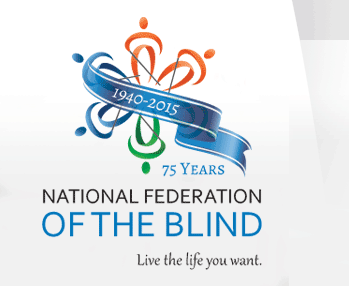 Second Annual Senior Division SeminarPresented byThe National Federation of the Blind of California, Senior DivisionCome Join Us For:Knowledge, Information & Methods of Living with BlindnessDoor Prizes and LOTS of Fun!!!WHEN: Thursday, May 12, 2016TIME: 11:00am  – 2:00 pmWHERE: Hometown Buffet5247 Arrow Highway, Montclair California ONLY LEGALLY BLIND SENIOR Guests who RSVP by April 30, will be treated to a free lunch.  CONTACT:Charlotte Carroll – (310) 625-6558 mizzcharlotte@sbcglobal.netCheryl Thurston – (909) 821-9589 cthurston74@gmail.com